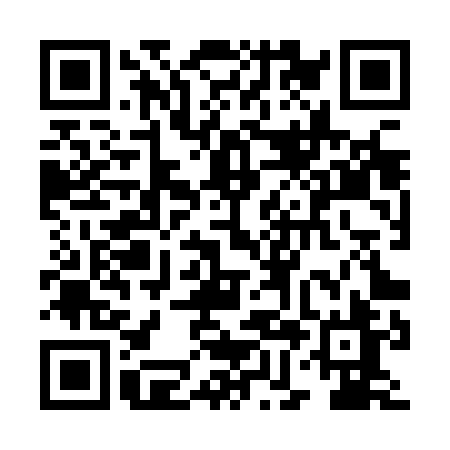 Ramadan times for Annaclone, UKMon 11 Mar 2024 - Wed 10 Apr 2024High Latitude Method: Angle Based RulePrayer Calculation Method: Islamic Society of North AmericaAsar Calculation Method: HanafiPrayer times provided by https://www.salahtimes.comDateDayFajrSuhurSunriseDhuhrAsrIftarMaghribIsha11Mon5:115:116:4812:354:236:226:228:0012Tue5:085:086:4612:344:246:246:248:0213Wed5:055:056:4412:344:266:266:268:0414Thu5:035:036:4112:344:286:286:288:0615Fri5:005:006:3912:344:296:306:308:0816Sat4:574:576:3612:334:316:316:318:1017Sun4:554:556:3412:334:326:336:338:1218Mon4:524:526:3112:334:346:356:358:1519Tue4:494:496:2912:324:356:376:378:1720Wed4:474:476:2612:324:376:396:398:1921Thu4:444:446:2412:324:386:416:418:2122Fri4:414:416:2112:314:406:436:438:2323Sat4:384:386:1912:314:416:456:458:2524Sun4:354:356:1612:314:436:476:478:2825Mon4:334:336:1412:314:446:496:498:3026Tue4:304:306:1112:304:466:506:508:3227Wed4:274:276:0912:304:476:526:528:3428Thu4:244:246:0612:304:496:546:548:3729Fri4:214:216:0412:294:506:566:568:3930Sat4:184:186:0112:294:526:586:588:4131Sun5:155:156:591:295:538:008:009:441Mon5:125:126:561:285:548:028:029:462Tue5:095:096:541:285:568:048:049:493Wed5:065:066:511:285:578:068:069:514Thu5:035:036:491:285:588:078:079:535Fri5:005:006:461:276:008:098:099:566Sat4:574:576:441:276:018:118:119:587Sun4:544:546:411:276:038:138:1310:018Mon4:514:516:391:266:048:158:1510:039Tue4:484:486:371:266:058:178:1710:0610Wed4:454:456:341:266:068:198:1910:09